АДМИНИСТРАЦИЯ  ВЕСЬЕГОНСКОГО  РАЙОНАТВЕРСКОЙ  ОБЛАСТИПОСТАНОВЛЕНИЕг. Весьегонск21.05.2015                                                                                                                              № 227В связи с кадровыми изменениями в администрации Весьегонского районап о с т а н о в л я ю:1. Пункт 2 постановления администрации Весьегонского района от 04.05.2009 № 244 «Об утверждении положения о порядке ведения реестра муниципальных служащих Весьегонского района» изложить в новой редакции:«2. Возложить ведение реестра на главного специалиста отдела по организационным и общим вопросам администрации Весьегонского района Савину О.А.2. Внести в Положение о порядке ведения реестра муниципальных служащих Весьегонского района (далее – Положение), утвержденное постановлением администрации Весьегонского района от 04.05.2009 № 244 следующие изменения:слова «общий отдел» заменить словами «отдел по организационным и общим вопросам»  по всему тексту Положения.3. Настоящее постановление вступает в силу со дня его принятия.И.о.главы администрации района                                                     А.А.Тихонов        О внесении изменений в постановлениеадминистрации Весьегонского районаот 04.05.2009 № 244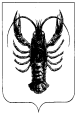 